During the period from 01/01/2014 to 01/31/2014 the Commission accepted applications to assign call signs to, or change the call signs of the following broadcast stations. Call Signs Reserved for Pending Sales Applicants New or Modified Call SignsPUBLIC NOTICE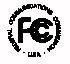 PUBLIC NOTICEReport No. 563Media Bureau Call Sign Actions02/07/2014Call SignServiceRequested ByCityStateFile-NumberFormer Call SignKLCXFMEDUCATIONAL MEDIA FOUNDATIONPUEBLOCO20131101ACWKIQNWHVKFMEDUCATIONAL MEDIA FOUNDATIONNEW HOPEAL20131205AGUWHWTWTLYAMKASKASKIA BROADCASTING, INC.SHELBYVILLEIL20131217EMJWINURow NumberEffective DateCall SignServiceAssigned ToCityStateFile NumberFormer Call Sign101/01/2014KDDC-LDLDHIGH PLAINS BROADCASTING LLCDODGE CITYKSK32JF-D201/01/2014KDGU-LDLDHIGH PLAINS BROADCASTING LLCULYSSESKSK33KM-D301/01/2014KGCE-LDLDHIGH PLAINS BROADCASTING LLCGARDEN CITYKSK44JV-D401/01/2014KSWE-LDLDHIGH PLAINS BROADCASTING LLCLIBERALKSK39KO-D501/01/2014WEFG-LDLDPHILADELPHIA TELEVISION NETWORK, INC.PHILADELPHIAPAWWJT-LD601/03/2014KCLZFMSUNNYLANDS BROADCASTING LLCTWENTYNINE PALMS BASCAKQCM701/03/2014KFBK-FMFMCC LICENSES, LLCPOLLOCK PINESCAKHLX801/03/2014KJCQ-LPLPWESTERN FAMILY TELEVISION, INC.BOZEMANMTKJCX-LP901/03/2014KJCX-LPLPNORTHWEST INVESTMENT CORPORATIONHELENAMTKJCQ-LP1001/03/2014KQCMFMS AND H BROADCASTING L.L.C.TWENTYNINE PALMSCAKRSX-FM1101/03/2014KTUZAMREUNION BROADCASTING LLCCLAREMOREOKKRVT1201/03/2014WFFG-FMFM6 JOHNSON ROAD LICENSES, INC.WARRENSBURGNYWKBE1301/03/2014WKBEFM6 JOHNSON ROAD LICENSES, INC.CORINTHNYWFFG-FM1401/03/2014WMKSFMCAPSTAR TX LLCHIGH POINTNCWVBZ1501/03/2014WVBZFMCLEAR CHANNEL BROADCASTING LICENSES, INC.CLEMMONSNCWMKS1601/07/2014WRMAFMWXDJ LICENSING, INC.NORTH MIAMI BEACHFLWXDJ1701/07/2014WXDJFMWRMA LICENSING, INC.FORT LAUDERDALEFLWRMA1801/08/2014KEIBAMCITICASTERS LICENSES, INC.LOS ANGELESCAKTLK1901/08/2014KTLKAMAMFM BROADCASTING LICENSES, LLCMINNEAPOLISMNKTCN2001/09/2014KMVP-FMFMBONNEVILLE INTERNATIONAL CORPORATIONPHOENIXAZKPKX2101/10/2014KRSXFMSUNNYLANDS BROADCASTING LLCGOLDENDALEWA20120510ACKNew2201/13/2014KWIAFMPANTHER COMMUNICATIONS LLCNEWELLIA20110630AIUNew2301/13/2014KXDYFMSUPER WAVES, LLCDILLEYTX20110630AGCNew2401/13/2014WLZTFMSUPER WAVES, LLCWORTHINGTONIN20110630AGENew2501/13/2014WNGTFMPANTHER COMMUNICATIONS LLCIRVINGTONKY20110630AIWNew2601/14/2014KSIG-FMFMBROADCAST PARTNERS, INC.RAYNELAKLEJ2701/15/2014KKNI-FMFMKENAI BROADCASTING LLCSTERLINGAKKKNI2801/15/2014KMGQFMLARAMIE MOUNTAIN BROADCASTING, LLCPINE BLUFFSWYKREO2901/15/2014KQBTFMCAPSTAR TX LLCHOUSTONTXKKRW3001/15/2014KREOFMKONA COAST RADIO, LLCJAMES TOWNWYKMGQ3101/15/2014WUMYAMMEMPHIS FIRST VENTURES, LPTURRELLARKXIQ3201/15/2014WGUEAMMEMPHIS FIRST VENTURES LPMEMPHISTNWUMY3301/16/2014WIQIFMRADIOACTIVE, LLCWATSEKAILWKQX3401/16/2014WKQXFMMERLIN MEDIA LICENSE, LLCCHICAGOILWIQI3501/17/2014KCKS-LDLDHEARTLAND BROADCASTING LLCTOPEKAKSK25NA-D3601/20/2014KBEBFMAMFM BROADCASTING LICENSES, LLCSACRAMENTOCAKHLX3701/20/2014KOULFMERNEST R. LOPEZBENAVIDESTXKYTO3801/21/2014KLSIFMCLASSIC COMMUNICATIONS, INC.MOORELANDOK20131031AANKXIJ3901/21/2014WCWIFMCASPER COMMUNICATIONS, LLCADAMSWI20130925AKYWDKM4001/21/2014WEJSAMPIONEER SPORTS PRODUCTIONS, LLCJERSEY SHOREPAWJSA4101/22/2014KCGW-LPFLWILLIAMS LIFE RADIOEDGARNE20131018AADNew4201/22/2014KHIZ-LDLDJEFF CHANGLOS ANGELESCAK02RB-D4301/22/2014KHOX-LPFLWAXMAN EDUCATIONAL CORP.WALNUT RIDGEAR20131017ABBNew4401/22/2014KKNIAMKENAI BROADCASTING LLCWASILLAAKKWAP4501/22/2014KLXL-LPFLSANGRE DE CRISTO RADIO ASSOCIATIONFORT GARLANDCO20131021ABFNew4601/22/2014KQRP-LPFLCEDAR CREEK EDUCATIONAL BROADCASTING CORPORATIONMALAKOFFTX20131017AETNew4701/22/2014KVCB-LPFLVACAVILLE CHRISTIAN SCHOOLSVACAVILLECA20131113BHBNew4801/22/2014KVNM-LPFLIDEA MINISTRIESVEGUITA, NMNM20131018ABFNew4901/22/2014KXAX-LPFLHGN MUSIC & EDUCATION FOUNDATIONLIVINGSTONTX20131017AAINew5001/22/2014WBWO-LPFLGRAVE CREEK B'NAI NOACHMOUNDSVILLEWV20131018AIPNew5101/22/2014WHEX-LPFLMOBILE ARTS COUNCILMOBILEAL20131021ABQNew5201/22/2014WHFF-LPFLNORTHSHORE COMMUNITY BROADCASTERS, INC.HAMMONDLA20131018AGFNew5301/22/2014WKXU-LPFLCOLUMBUS COMMUNITY BROADCASTERSCOLUMBUSMS20131115APGNew5401/22/2014WMCZ-LPFLWOLFE COMMUNICATIONSMANCHESTERKY20131017AHNNew5501/22/2014WMPF-LPFLRIVER VALLEY COMMUNITY ASSOCIATIONRUMFORDME20131113BESNew5601/22/2014WRFSFMMARBLE CITY MEDIA, LLCROCKFORDAL20120524AIVNew5701/22/2014WXMR-LPFLMARRIL CORSEN MEDIA PROJECT, LTD.MARENGOIL20131017AFGNew5801/22/2014WYHR-LPFLZENITHAR INCCOLLINSVILLEIL20131021AAFNew5901/23/2014KCIZ-LPFLLAKES MEDIA FOUNDATIONBRUNSWICKMN20131021AHXNew6001/23/2014KHPJ-LPFLHOPE RADIO HASTINGSHASTINGSNE20131021AJDNew6101/23/2014WELG-LPFLENLACE LATINO CORPORATIONLIVE OAKFL20131018AAANew6201/23/2014WOHP-LPFLVILLAGE OF HUNTSVILLE,OHIOHUNTSVILLEOH20131017ABCNew6301/23/2014WQFN-LPFLGREENWOOD COMMUNITY RADIO, INCGREENWOODDE20131022ACWNew6401/23/2014WRHE-LPFLW.H.A.T. MINISTIRESDAYTONTN20131113BIYNew6501/23/2014WURE-LPFLUWHARRIE MOUNTAIN RADIOTROYNC20131115AIANew6601/23/2014WVET-LPFLEUREKA COMMUNITY EDUCATION SERVICES, INC.FORT MCCOYFL20131018ACMNew6701/23/2014WVHV-LPFLRITCHIE PROGRESS ALLIANCE, INC.HARRISVILLEWV20131021ACGNew6801/23/2014WXTF-LPFLHARRISVILLE CULTURAL INSTITUTEHARRISVILLEMI20131021AEDNew6901/23/2014WXYS-LPFLTAPROOTS ARTS SOCIETYLUDINGTONMI20131113BKWNew7001/24/2014KEVH-LPFLEDUCATIONAL VOICE OF HASTINGSHASTINGSNE20131021AHSNew7101/24/2014KGCY-LPFLRIVERS OF LOVE MINISTRIESGOLDEN CITY,MO20131018ABUNew7201/24/2014KIEF-LPFLCHURCH OF THE HARD ROCKTHREE FORKSMT20131022AOANew7301/24/2014KKOP-LPFLWILDCAT BROADCASTING INCCLAY CENTERNE20131021AGNNew7401/24/2014KSJH-LPFLST. JOHN NEPOMUCENE PARISH RADIO COMMITTEEHARTTX20131115ARQNew7501/24/2014WCGD-LPFLCENTRAL NEBRASKA COMMUNITY BROADCASTINGEDGARNE20131113BOXNew7601/24/2014WFRWFMCHRISTIAN RADIO FRIENDS, INC.BATTLE GROUNDIN20071019ARNNew7701/24/2014WGSM-LPFLSPIRIT MINISTRIES, INCMADISONVILLETN20131022AMUNew7801/24/2014WPLP-LPFLTHE ATHENIAN MULTICULTURAL STUDY CLUBATHENSGA20131017AOZNew7901/24/2014WQEE-LPFLNEW VISION COMMUNICATIONS CORPNEWNANGA20131021AAYNew8001/24/2014WSMX-LPFLCHILTON COUNTY BOARD OF EDUCATIONCLANTONAL20131113BKUNew8101/24/2014WTDA-LPFLMARTIN COUNTY TOURISM DEVELOPMENT AUTHORITYWILLIAMSTONNC20131115ATWNew8201/25/2014KIPC-LPFLPENDLETON COMMUNITY MEDIAPENDLETONOR20131113BJANew8301/27/2014KYDOFMEDUCATIONAL MEDIA FOUNDATIONCAMPOCA20131106AAHKSIQ8401/27/2014WCHS-LPFLWORTH COUNTY HIGH SCHOOLSYLVESTERGA20131017APANew8501/27/2014WZLW-LPFLLIVING WATER BAPTIST CHURCH OF LAPLACE, INC.HUSSERLA20131018AAXNew8601/28/2014KMIO-LPFLCOMMUNITY CRISIS CENTER, INC.MIAMIOK20131115AHENew8701/28/2014WOXFFMGEORGE S. FLINN, JR.OXFORDMSWGRL8801/28/2014WUIC-LPFLTORSTRICK MINISTRIES, INC.WALLINS CREEKKY20131113BJPNew8901/28/2014WXFR-LPFLHARVEY-BREWERS PROTECTION ASSOCIATIONBENTONKY20131113BJWNew9001/29/2014KEZFFMCEDAR COVE BROADCASTING, INC.FORT COLLINSCOKGCO9101/29/2014KGCOFMUNITED STATES CP, LLCPINE BLUFFSWYKEZF9201/29/2014KGFR-LPFLNORTH VALLEY ARTS COUNCILGRAND FORKSND20131113BOLNew9301/29/2014KKDGFMWINTON ROAD BROADCASTING CO., LLCDURANGOCOKPTE9401/29/2014KNITFMFUTURE MODULATION BROADCASTING, LLCTECOPACAKMOW9501/29/2014KPTEFMWINTON ROAD BROADCASTING CO., LLCBAYFIELDCOKKDG9601/29/2014KSCF-LPFLWILLIAMS MEMORIAL CHURCH OF GOD IN CHRISTSACRAMENTOCA20131114BTYNew9701/29/2014KXSL-LPFLSHOW LOW COMMUNITY RADIOSHOW LOWAZ20131113BSXNew9801/29/2014KYCTFMCEDAR COVE BROADCASTING, INCHUMBOLDTNEKNIT9901/29/2014WAWL-LPFLTRI-CITIES BROADCASTING FOUNDATIONGRAND HAVENMI20131113BTLNew10001/29/2014WHMR-LPFLTYGER - ENOREE RIVER ALLIANCEWHITMIRESC20131021AHVNew10101/29/2014WJHH-LPFLBACK TO HEALTH AND HEALING RESEARCH INSTITUTERICEVA20131115APSNew10201/29/2014WXZY-LPFLKANE AREA RADIO ASSOCIATIONKANEPA20131017AHVNew10301/30/2014WGCG-LPFLGARRETT COLLEGEMCHENRYMD20131114AAJNew10401/30/2014WGTMAMJESSE A. COWANSPINDALENCWVOH10501/31/2014KBHQ-LPFLNORTH ARKANSAS PERFORMING ARTISTS COALITIONHARRISONAR20131114BNFNew10601/31/2014KJZS-LPFLGRACE BIBLE CHURCH LIMITED OF BOZEMAN, MTBOZEMANMT20131022AFXNew10701/31/2014KORJFMTHRESHOLD COMMUNICATIONSBUTTE FALLSORKORS10801/31/2014KTCQ-LPFLBRANSON INDEPENDENT COALITION OF MUSICIANS AND ARTISTSBRANSONMO20131114BMHNew10901/31/2014KZLJ-LPFLDJMH INCORPORATEDLA JUNTACO20131113BQDNew11001/31/2014WKQAAMWORD BROADCASTING NETWORK, INC.NORFOLKVAWYRM11101/31/2014WPDB-LPFLPORT WASHINGTON COMMUNITY BROADCASTING, INC.PORT WASHINGTONWI20131018AHTNew11201/31/2014WRZA-LPFLEGLISE EVANGELIQUE VOEU DIVIN SUGARLOAFFL20131025ACDNew11301/31/2014WSVD-LPFLSPENCER-VAN ETTEN CSDSPENCERNY20131023ABRNew11401/31/2014WTHM-LPFLMOUNTAIN STATE COMMUNITY RADIO INCRAVENSWOODWV20131021AIPNew-F C C-